I SPY CHOCOLATE!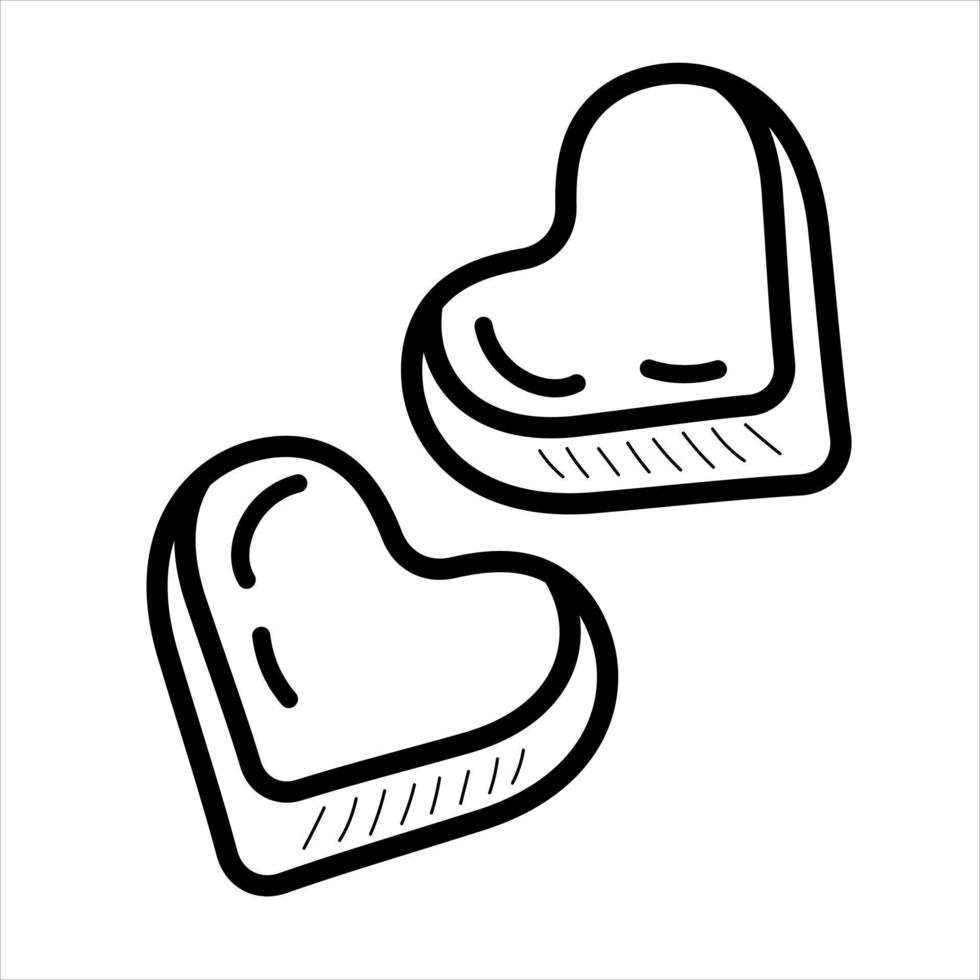 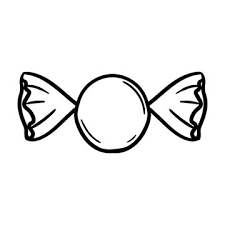 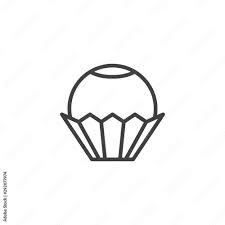 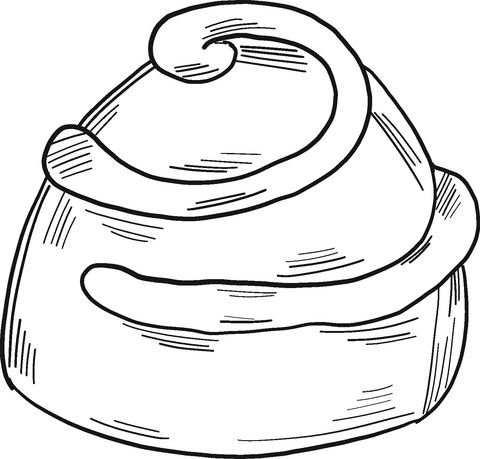 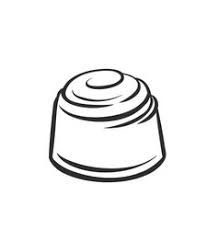 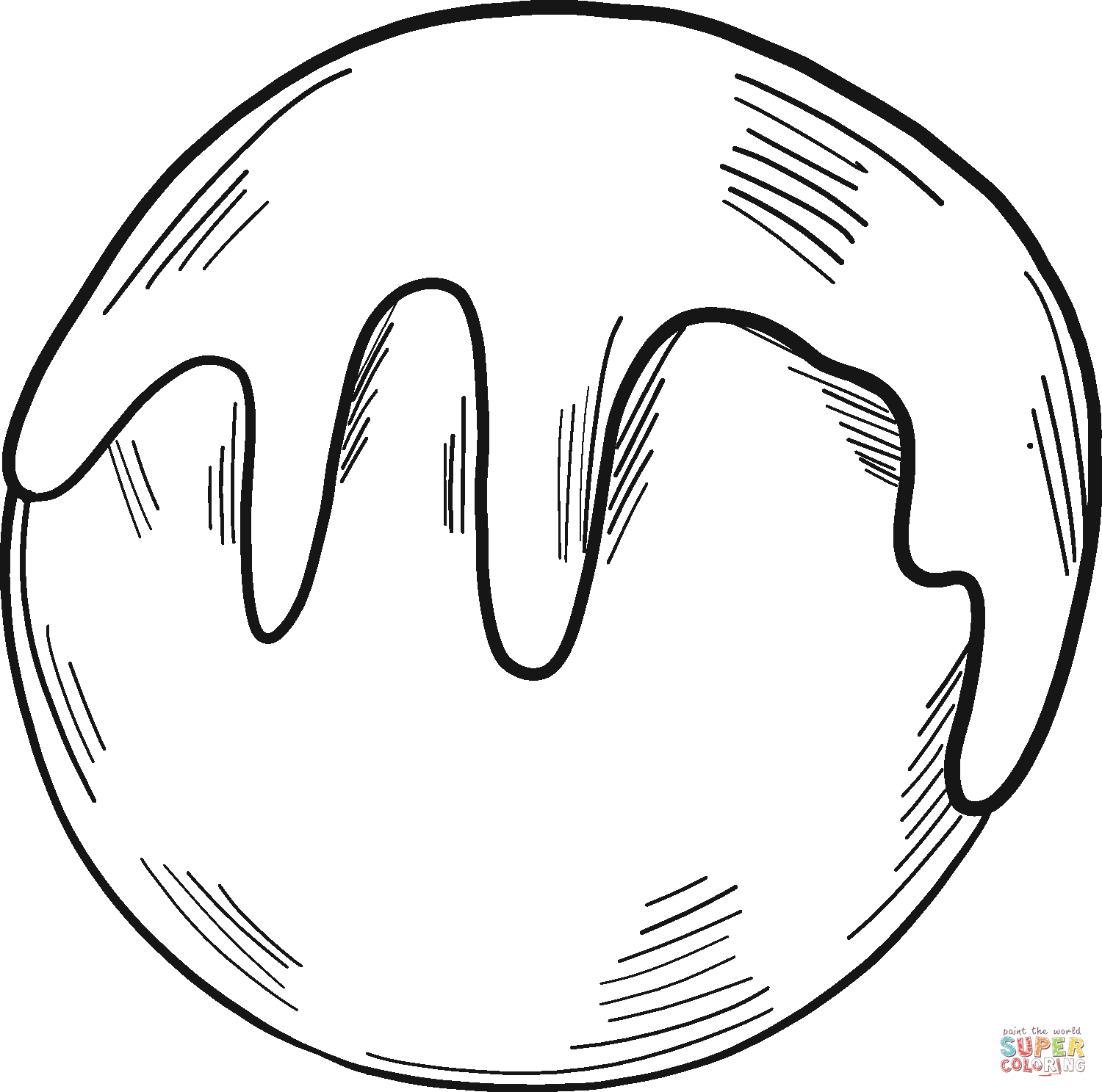 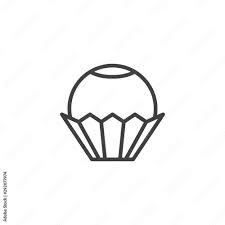 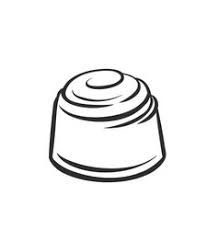 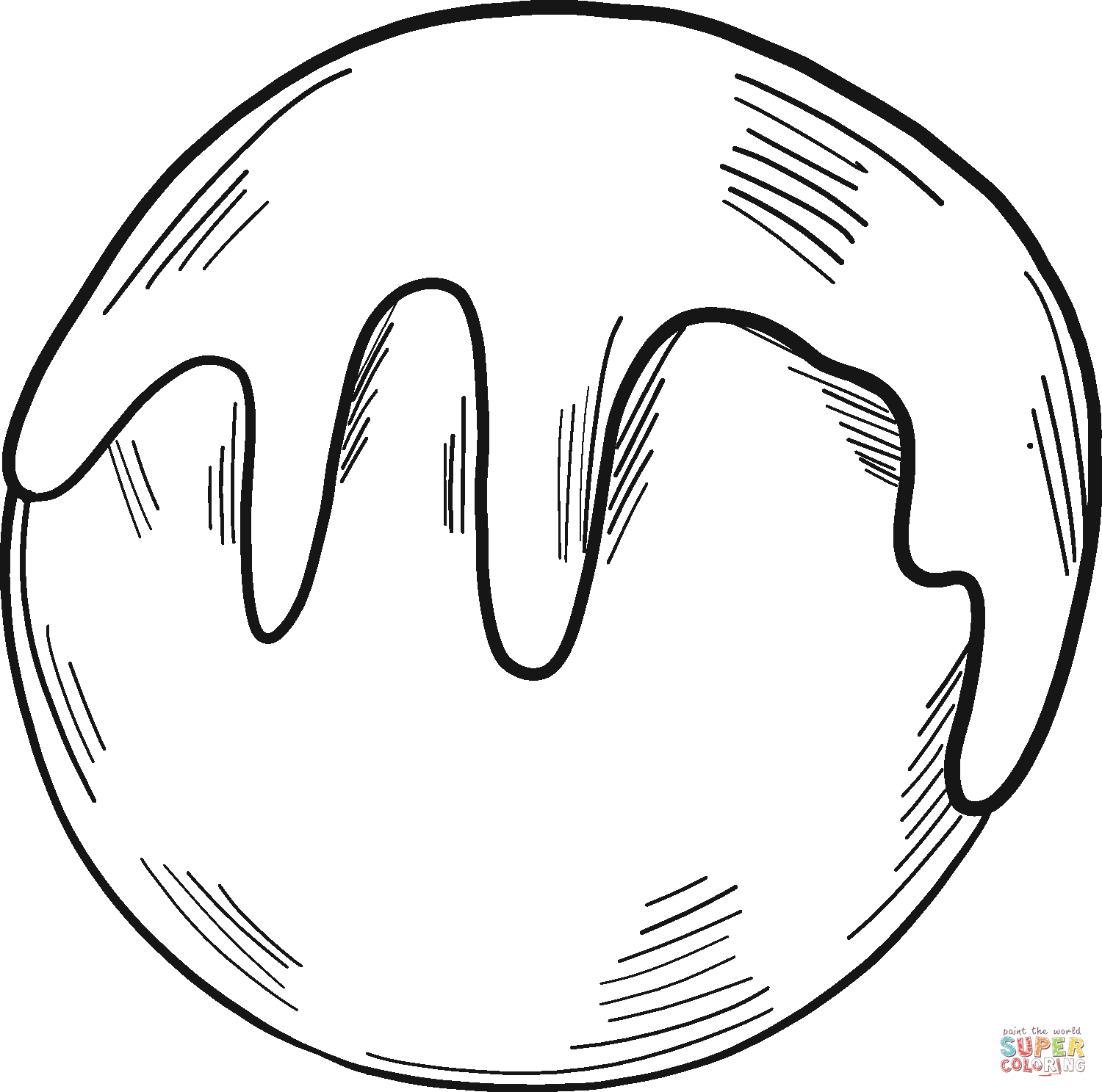 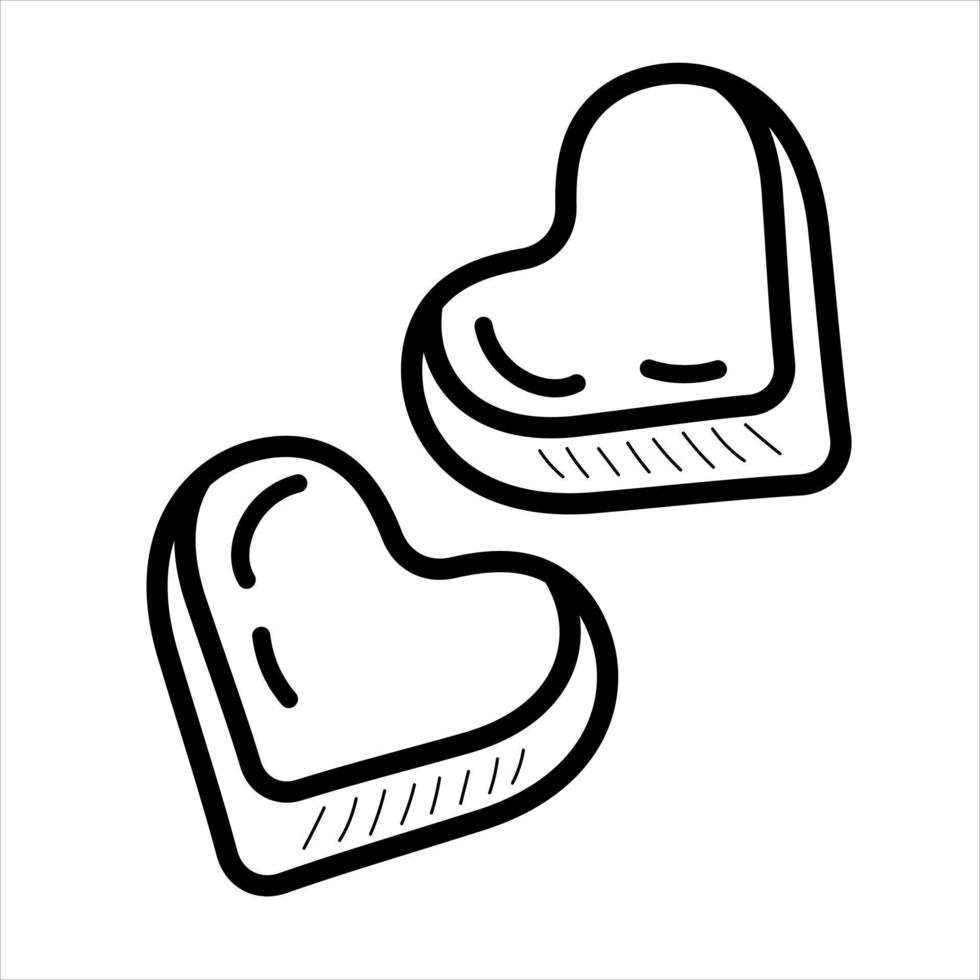 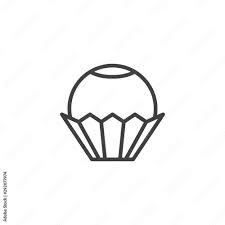 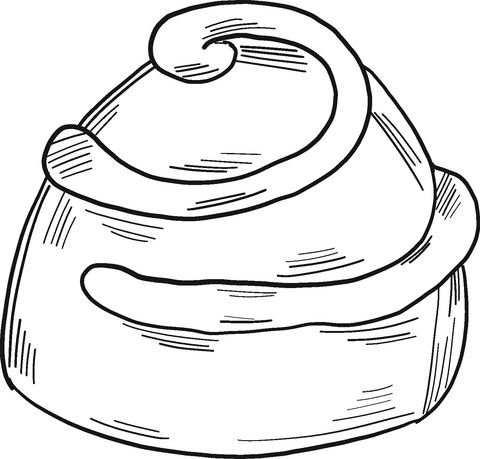 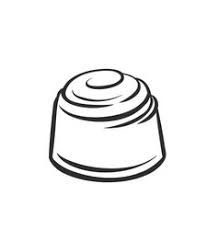 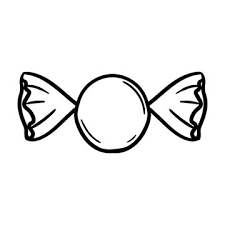 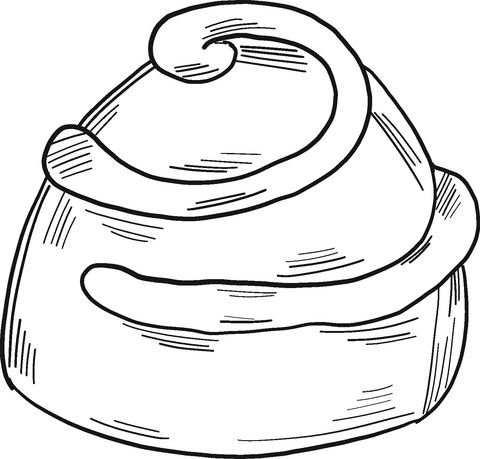 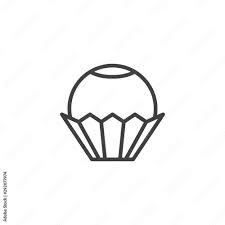 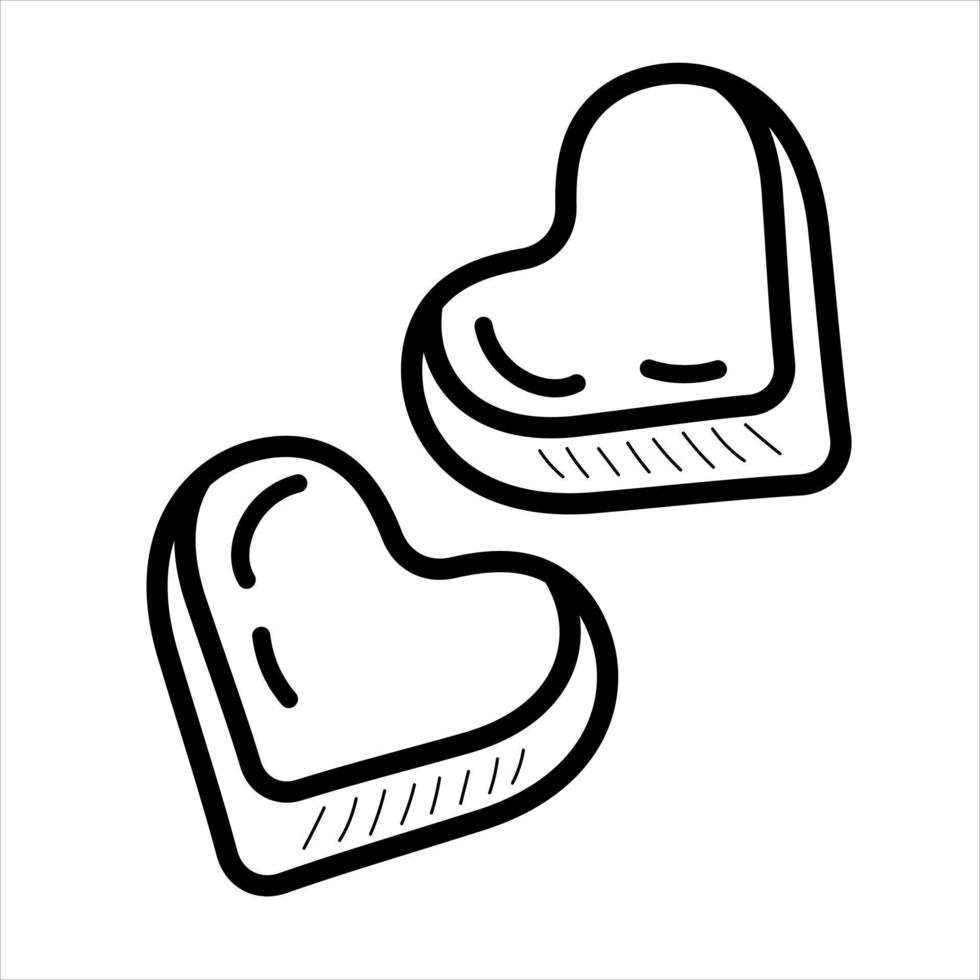 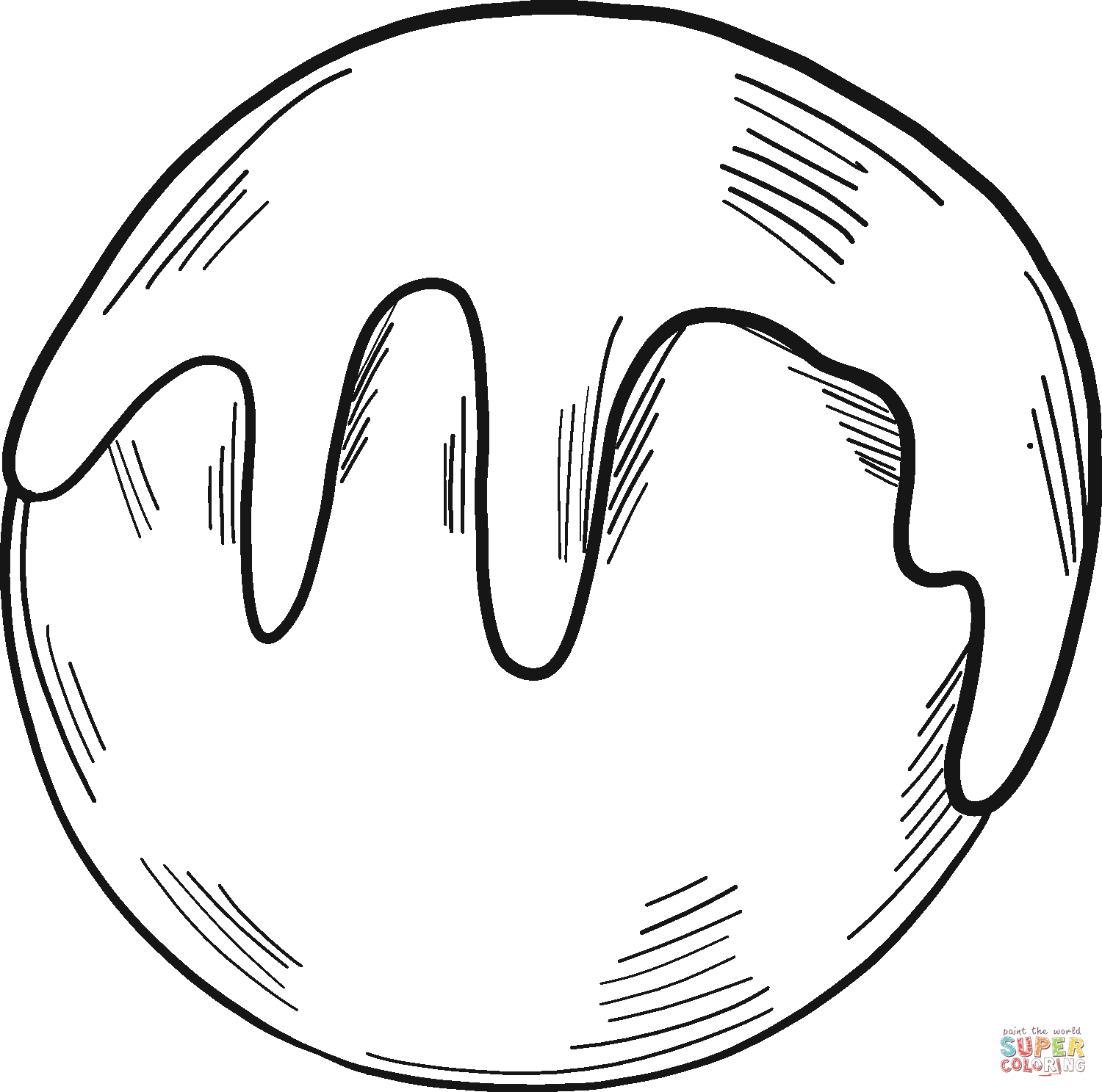 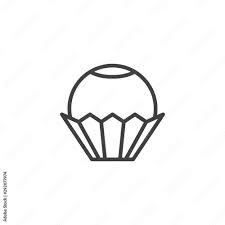 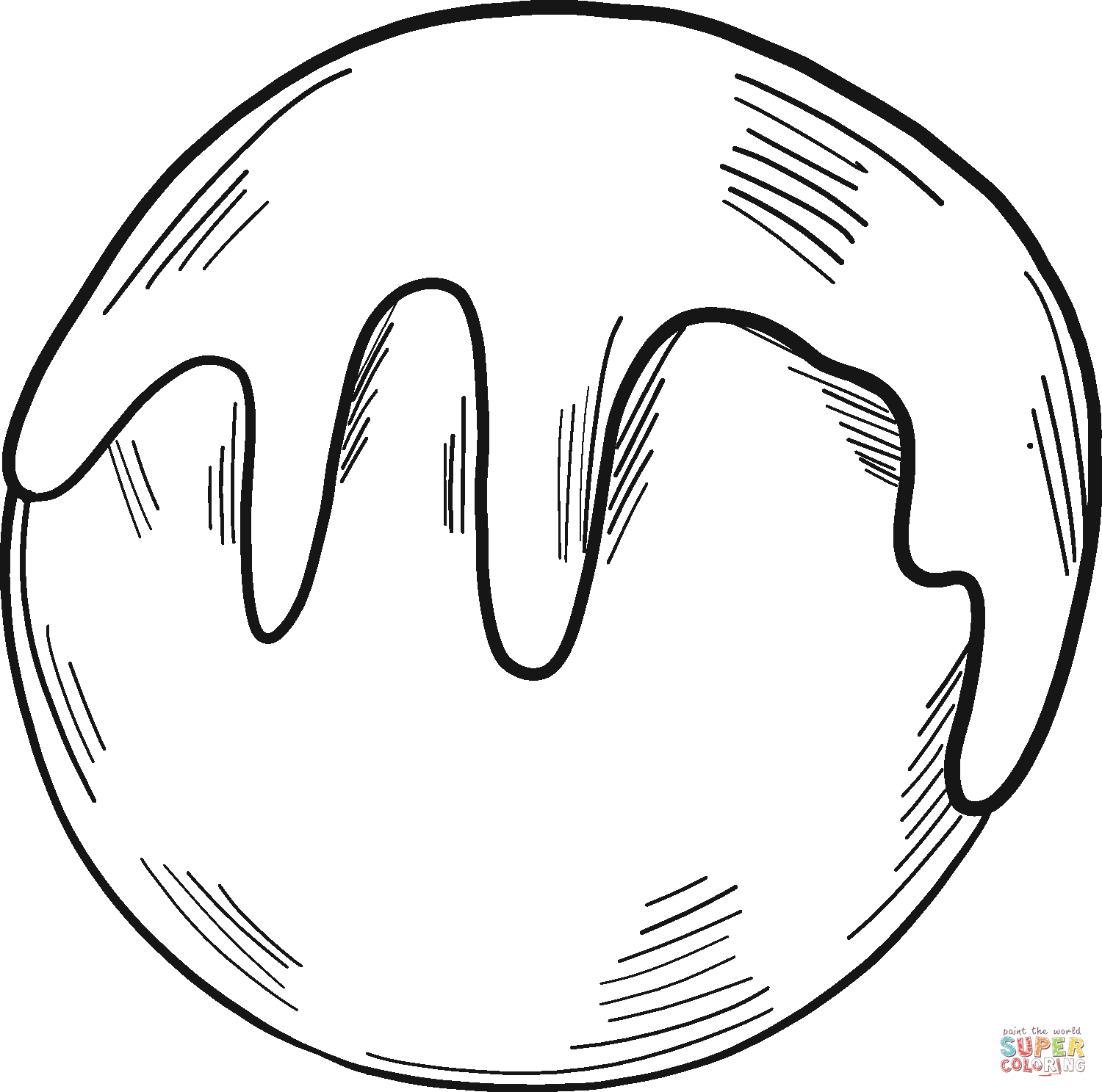 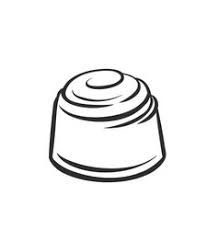 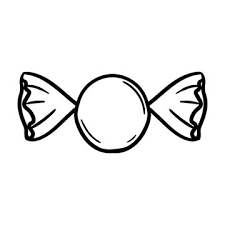 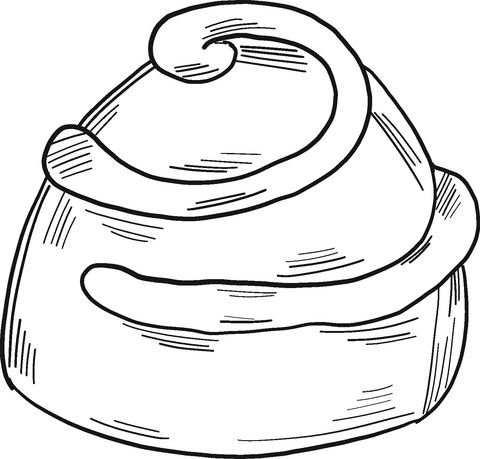 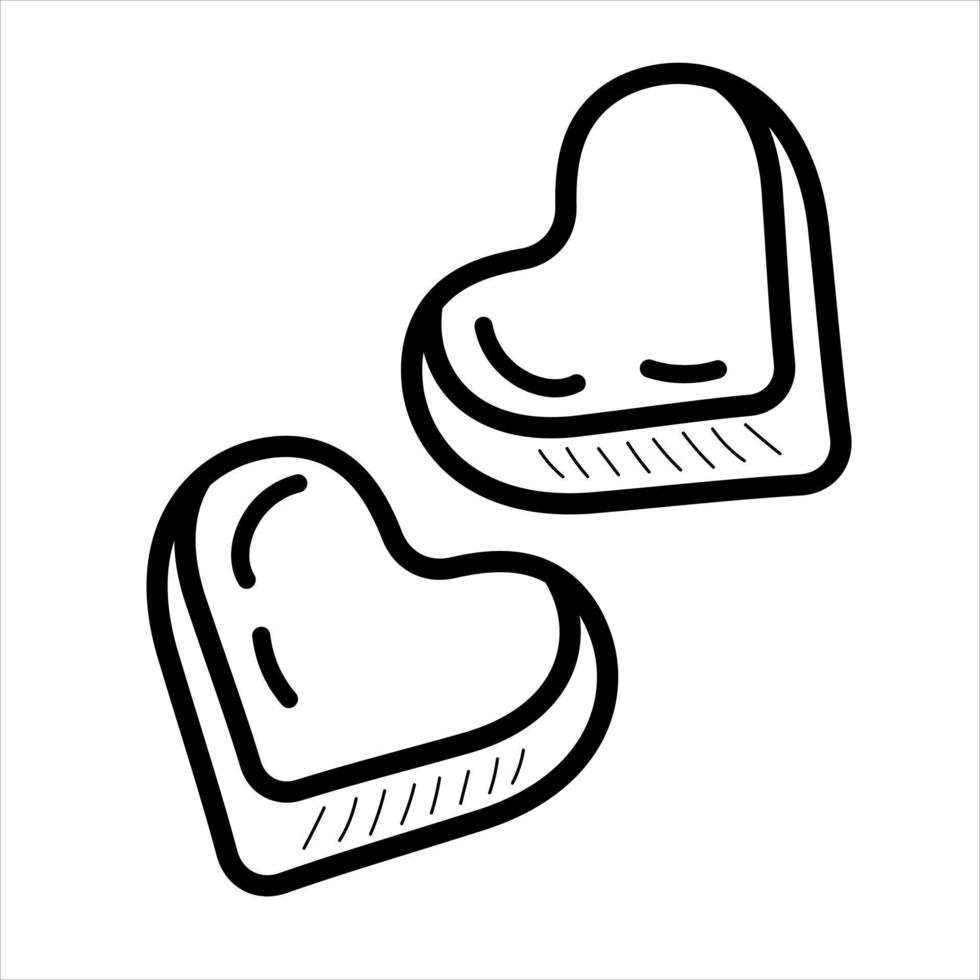 How many chocolates are there? Count each kind.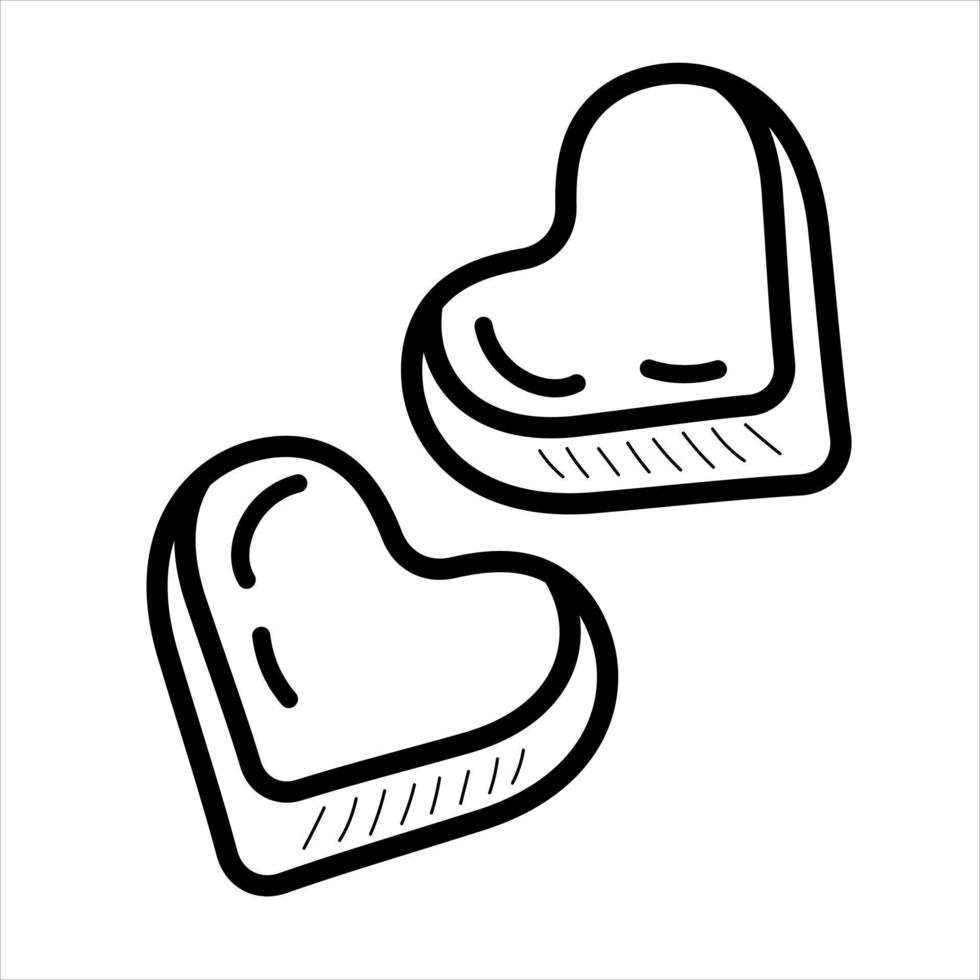 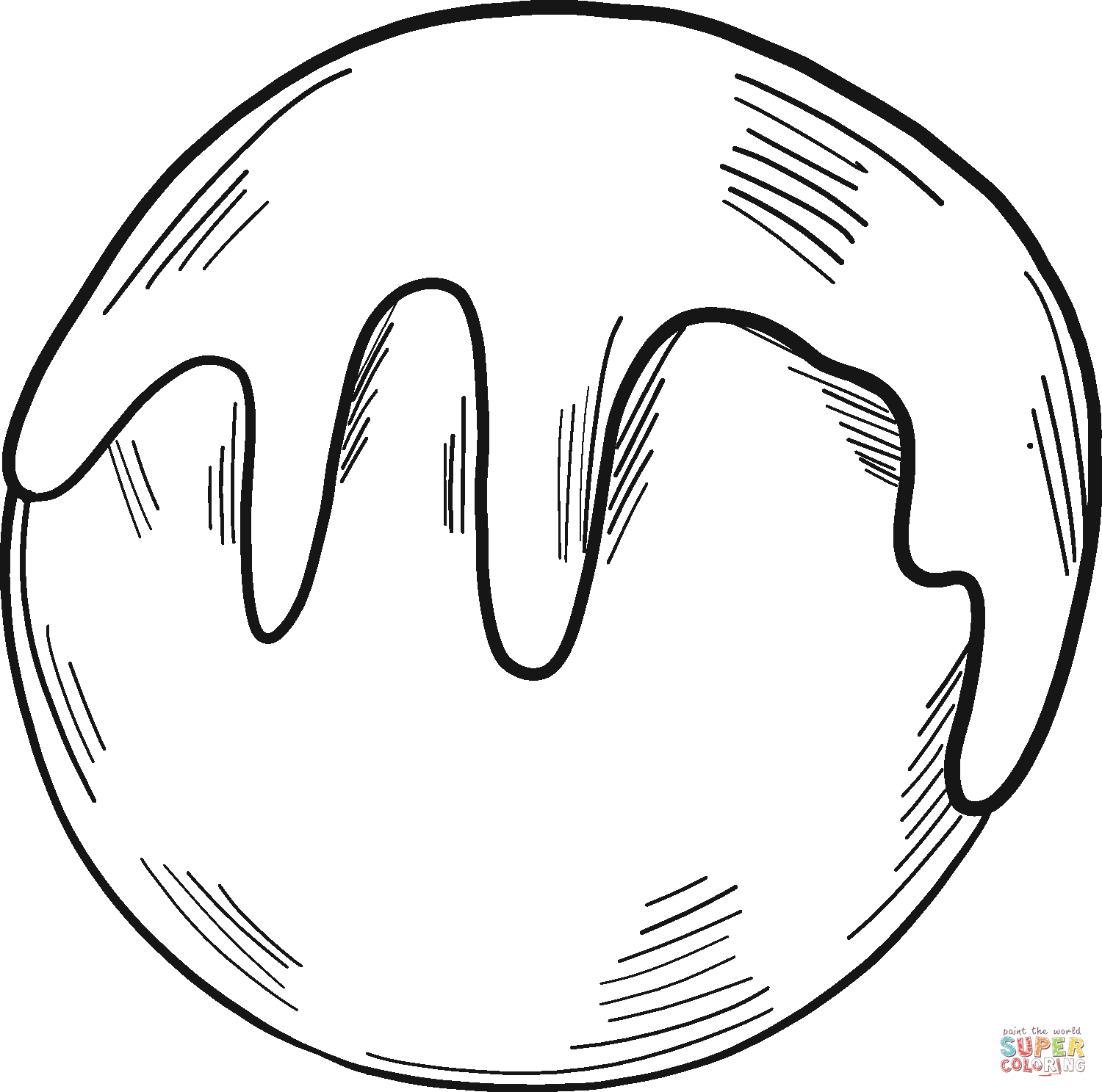 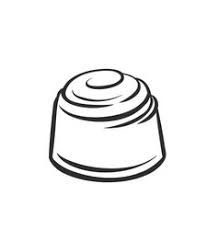 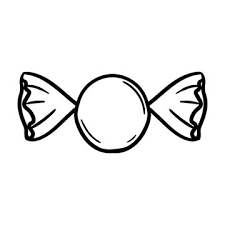 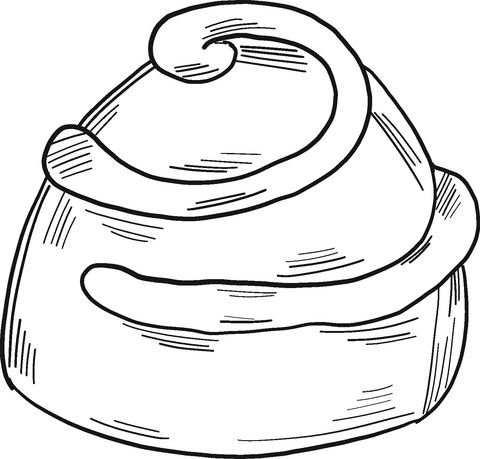 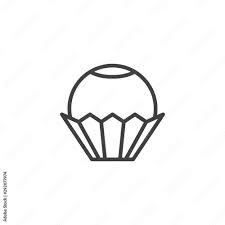 